INDICAÇÃO Nº 4272/2017Indica ao Poder Executivo Municipal a extração da árvore existente no passeio público da Rua Lúcia Iatarola, nº 57, no bairro Jardim Conquista. Excelentíssimo Senhor Prefeito Municipal, Nos termos do Art. 108 do Regimento Interno desta Casa de Leis, dirijo-me a Vossa Excelência para sugerir que, por intermédio do Setor competente, seja executada a extração de árvore no passeio público na Rua Lúcia Iatarola, 57 ao lado da Lava Jato do Joel. No Jardim Conquista, neste município. Justificativa:Conforme visita realizada “in loco”, este vereador pôde constatar as condições que do exemplar arbóreo que está caindo. Fato este que coloca em risco a segurança dos munícipes, principalmente das crianças que por lá passam e dos veículos que estacionam no local.Plenário “Dr. Tancredo Neves”, em 04/05/2017.Edivaldo Meira-Vereador-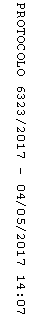 